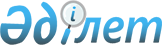 О предоставлении в 2022 году подъемного пособия и бюджетного кредита на приобретение или строительство жилья специалистам в области здравоохранения, образования, социального обеспечения, культуры, спорта и агропромышленного комплекса, государственным служащим аппаратов акимов сел, поселков, сельского округа, прибывшим для работы и проживания в сельские населенные пункты Сайрамского районаРешение Сайрамского районного маслихата Туркестанской области от 18 марта 2022 года № 14-93/VII
      В соответствии с подпунктом 15) пункта 1 статьи 6 Закона Республики Казахстан "О местном государственном управлении и самоуправлении в Республике Казахстан", Постановлением Правительства Республики Казахстан № 183 "Об определении размеров предоставления мер социальной поддержки специалистам в области здравоохранения, образования, социального обеспечения, культуры, спорта и агропромышленного комплекса, государственным служащим аппаратов акимов сельских округов, прибывшим для работы и проживания в сельские населенные пункты", с подпунктом 4) пункта 3 статьи 7 Закона Республики Казахстан № 66 "О государственном регулировании развития агропромышленного комплекса и сельских территорий", утвержденных приказом Министра национальной экономики Республики Казахстан № 72 "Об утверждении Правил предоставления мер социальной поддержки специалистам в области здравоохранения, образования, социального обеспечения, культуры, спорта и агропромышленного комплекса, государственным служащим аппаратов акимов сельских округов, прибывшим для работы и проживания в сельские населенные пункты" в Реестре государственной регистрации нормативных правовых актов за № 9946, Сайрамский районный маслихат РЕШИЛ:
      1. Предоставить в 2022 году подъемное пособие и бюджетный кредит на приобретение или строительство жилья специалистам в области здравоохранения, образования, социального обеспечения, культуры, спорта и агропромышленного комплекса, государственным служащим аппаратов акимов сельских округов, прибывшим для работы и проживания в сельские населенные пункты Сайрамского района.
      2. Настоящее решение вводится в действие по истечении десяти календарных дней после дня его первого официального опубликования. 
					© 2012. РГП на ПХВ «Институт законодательства и правовой информации Республики Казахстан» Министерства юстиции Республики Казахстан
				
      Секретарь Сайрамского районного маслихата

Ш.Халмурадов
